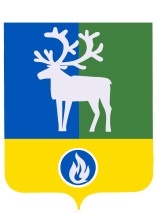 БЕЛОЯРСКИЙ РАЙОНХАНТЫ-МАНСИЙСКИЙ АВТОНОМНЫЙ ОКРУГ – ЮГРА                  АДМИНИСТРАЦИЯ БЕЛОЯРСКОГО РАЙОНАПОСТАНОВЛЕНИЕ                           от               2016 года                                                                                                       ПРОЕКТ  О внесении изменения в приложение к постановлению администрации Белоярского района от 03 декабря 2013 года № 1758	В соответствии с постановлением администрации Белоярского района                        от 29 декабря 2015 года № 1612 «Об утверждении Порядка разработки, утверждения, реализации и мониторинга муниципальных программ Белоярского района» п о с т а н о в л я ю:1. Внести в постановление администрации от 03 декабря 2013 года № 1758         «Об утверждении муниципальной программы Белоярского района «Развитие физической культуры, спорта и молодежной политики на территории Белоярского района на 2014 – 2020 годы» (далее – постановление) изменение, изложив преамбулу в следующей редакции:«Руководствуясь Федеральным законом от 6 октября 2003 года № 131-ФЗ «Об общих принципах организации местного самоуправления в Российской Федерации, постановления администрации Белоярского района от 29 декабря 2015 года № 1612 «Об утверждении Порядка разработки, утверждения, реализации и мониторинга муниципальных программ Белоярского района», распоряжением администрации Белоярского района от 16 сентября 2013 года № 529-р «О Перечне муниципальных программ Белоярского района», п о с т а н о в л я ю:».2. Внести в приложение «Муниципальная  программа Белоярского района «Развитие физической культуры, спорта и молодежной политики на территории  Белоярского района  на 2014 – 2020 годы» (далее – Программа) к  постановлению  администрации Белоярского района от 03 декабря  2013 года № 1758 «Об утверждении  муниципальной  программы Белоярского района «Развитие физической культуры, спорта и молодежной политики на территории Белоярского района на 2014-2020 годы», следующие изменения:1)  позицию паспорта Программы, касающуюся финансового обеспечения Программы, изложить в следующей редакции:«                             	»;2) абзац 1 раздела IV. «Ресурсное обеспечение Программы» изложить в новой редакции: «IV. Ресурсное обеспечение ПрограммыОбщий объем финансирования Программы составляет 1 645 294,4 тыс. рублей и осуществляется за счет средств бюджета Белоярского района, сформированного за счет межбюджетных трансфертов бюджета Ханты-Мансийского автономного округа-Югры, средств бюджета Белоярского района, а также внебюджетных источников.»;           3) приложение 1 «Целевые показатели муниципальной программы» к  Программе изложить в редакции согласно приложению 1 к настоящему постановлению;         4) приложение 2.1 «Перечень основных мероприятий муниципальной программы, объемы и источники их финансирования»  к Программе изложить в редакции согласно приложению 2 к настоящему постановлению.3. Опубликовать настоящее постановление в газете «Белоярские вести. Официальный выпуск».4. Настоящее постановление вступает в силу после официального опубликования.5. Контроль за выполнением постановления возложить на заместителя главы Белоярского района Сокол Н.В.Глава Белоярского района                                                                                      С.П.МаненковПриложение 1 к постановлению администрации Белоярского районаот «    » _________________2016 года № _____Приложение 1к муниципальной программе Белоярского района«Развитие физической культуры, спорта и молодежной политики на территории Белоярского района  на 2014-2020 годы»Целевые показатели муниципальной программы______________________Приложение 2  к постановлению администрации Белоярского районаот «    » _________________2016 года № _____Приложение 2.1к муниципальной программе Белоярского района«Развитие физической культуры, спорта и молодежной политики на территории Белоярского района на 2014-2020 годы»Перечень основных мероприятий муниципальной программы, объемы и источники их финансирования ______________Финансовое обеспечение муниципальной  программы                                                        Общий объем  финансирования Программы составляет    1 645 294,4   тыс. рублей, в том числе:- за счет средств бюджета Белоярского района, сформированного за счет межбюджетных трансфертов  бюджета Ханты-Мансийского автономного округа – Югры –  125 918,4 тыс. рублей, из них: 2014 год – 68 442,1 тыс.рублей;2015 год – 15 618,0 тыс. рублей;2016 год – 15 156,7 тыс.рублей;2017 год – 13 436,8 тыс.рублей;2018 год – 4 421,6 тыс.рублей;2019 год – 4 421,6 тыс.рублей;2020 год - 4 421,6 тыс.рублей;- за счет средств бюджета Белоярского района – 927 479,0 тыс.рублей, их них:2014 год – 154 321,4 тыс.рублей;2015 год – 157 793,8  тыс. рублей;2016 год – 152 045,9 тыс. рублей2017 год – 124 098,6  тыс. рублей;2018 год – 112 573,1 тыс.рублей;2019 год – 113 073,1 тыс.рублей;2020 год – 113 573,1  тыс.рублей;- за счет внебюджетных источников –            591 897,0 тыс.рублей, их них:2014 год – 18 616,2 тыс.рублей;2015 год – 316 368,9 тыс. рублей;2016 год – 215 550,0 тыс. рублей;2017 год – 11 283,0 тыс. рублей;2018 год – 10 026,3 тыс. рублей;2019 год – 10 026,3 тыс. рублей;2020 год – 10 026,3 тыс. рублей № п/пНаименование показателей результатовБазовый показатель на начало реализации программыЗначения показателя по годамЗначения показателя по годамЗначения показателя по годамЗначения показателя по годамЗначения показателя по годамЗначения показателя по годамЗначения показателя по годамЦелевое значение показателя на момент окончания действия программы№ п/пНаименование показателей результатовБазовый показатель на начало реализации программы2014 год2015 год2016 год2017 год2018 год2019 год2020 годЦелевое значение показателя на момент окончания действия программы1234567891011Подпрограмма 1  «Развитие физической культуры и массового спорта»Подпрограмма 1  «Развитие физической культуры и массового спорта»Подпрограмма 1  «Развитие физической культуры и массового спорта»Подпрограмма 1  «Развитие физической культуры и массового спорта»Подпрограмма 1  «Развитие физической культуры и массового спорта»Подпрограмма 1  «Развитие физической культуры и массового спорта»Подпрограмма 1  «Развитие физической культуры и массового спорта»Подпрограмма 1  «Развитие физической культуры и массового спорта»Подпрограмма 1  «Развитие физической культуры и массового спорта»Подпрограмма 1  «Развитие физической культуры и массового спорта»1.1Численность спортсменов с присвоенными массовыми разрядами, человек 2352352505455505555605655651.2Количество завоеванных медалей спортсменами Белоярского района на соревнованиях различного уровня, единиц3853853903903954004054104101.3Численность систематически занимающихся физической культурой и спортом, человек11 08111 09011 09511 10011 15011 20011 25011 30011 3001.4Доля населения, систематически занимающегося физической культурой и спортом, в общей численности населения, %30303132,534,536,53840401.5Уровень обеспеченности населения спортивными сооружениями исходя из единовременной пропускной способности объектов спорта, %3232323235384043431.6Доля граждан Белоярского района, занимающихся физической культурой и спортом по месту работы, в общей численности населения, занятого в экономике, %18,518,51919,521,52426,530,130,11.7Доля учащихся и студентов, систематически занимающихся физической культурой и спортом, в общей численности учащихся и студентов, %5858606468727680801.8Доля лиц с ограниченными возможностями здоровья и инвалидов, систематически занимающихся физической культурой и спортом, в общей численности данной категории населения, %10,810,81111,912,914,115,319,619,61.9Доля граждан Белоярского района, выполнивших нормативы Всероссийского физкультурно-спортивного комплекса «Готов к труду и обороне» (ГТО), в общей численности населения, принявшего участие в сдаче нормативов Всероссийского физкультурно-спортивного комплекса «Готов к труду и обороне» (ГТО), %25---2530354040из них учащихся и студентов, %30--304050607070Подпрограмма 2 «Организация и осуществление мероприятий по работе с детьми и молодежью»Подпрограмма 2 «Организация и осуществление мероприятий по работе с детьми и молодежью»Подпрограмма 2 «Организация и осуществление мероприятий по работе с детьми и молодежью»Подпрограмма 2 «Организация и осуществление мероприятий по работе с детьми и молодежью»Подпрограмма 2 «Организация и осуществление мероприятий по работе с детьми и молодежью»Подпрограмма 2 «Организация и осуществление мероприятий по работе с детьми и молодежью»Подпрограмма 2 «Организация и осуществление мероприятий по работе с детьми и молодежью»Подпрограмма 2 «Организация и осуществление мероприятий по работе с детьми и молодежью»Подпрограмма 2 «Организация и осуществление мероприятий по работе с детьми и молодежью»Подпрограмма 2 «Организация и осуществление мероприятий по работе с детьми и молодежью»2.1Увеличение количества проведенных мероприятий для молодежи, единиц8282838485868788882.2Увеличение количества молодежи, принимающей участие в молодежных мероприятиях, человек3 900390039003 9004 0004 1004 2004 3004 300Подпрограмма 3    «Организация отдыха и оздоровления детей»Подпрограмма 3    «Организация отдыха и оздоровления детей»Подпрограмма 3    «Организация отдыха и оздоровления детей»Подпрограмма 3    «Организация отдыха и оздоровления детей»Подпрограмма 3    «Организация отдыха и оздоровления детей»Подпрограмма 3    «Организация отдыха и оздоровления детей»Подпрограмма 3    «Организация отдыха и оздоровления детей»Подпрограмма 3    «Организация отдыха и оздоровления детей»Подпрограмма 3    «Организация отдыха и оздоровления детей»Подпрограмма 3    «Организация отдыха и оздоровления детей»3.1Увеличение численности детей, охваченных малозатратными формами отдыха, человек1 900 190022002 5002 8003 100 3 2503 5003 5003.2Уменьшение доли подростков, состоящих на учете в комиссии по делам несовершеннолетних, от общей численности детей в возрасте от 6 до 17 лет (включительно),%1,21,21,151,11,11,051,051,01,03.3Обеспечение условий для организации отдыха и оздоровления детей, %100100100100100100100100100Подпрограмма 4 «Обеспечение реализации муниципальной программы»Подпрограмма 4 «Обеспечение реализации муниципальной программы»Подпрограмма 4 «Обеспечение реализации муниципальной программы»Подпрограмма 4 «Обеспечение реализации муниципальной программы»Подпрограмма 4 «Обеспечение реализации муниципальной программы»Подпрограмма 4 «Обеспечение реализации муниципальной программы»Подпрограмма 4 «Обеспечение реализации муниципальной программы»Подпрограмма 4 «Обеспечение реализации муниципальной программы»Подпрограмма 4 «Обеспечение реализации муниципальной программы»Подпрограмма 4 «Обеспечение реализации муниципальной программы»Подпрограмма 4 «Обеспечение реализации муниципальной программы»4.1Обеспечение выполнения полномочий и функций Комитета, %100100100100100100100100100№ п/пНаименованиемероприятиймуниципальной программыОтветственный исполнитель, соисполнительмуниципальной программы (получатель бюджетных средств)Источники финансированияОбъем бюджетных ассигнований на реализациюмуниципальной программы,тыс.рублейОбъем бюджетных ассигнований на реализациюмуниципальной программы,тыс.рублейОбъем бюджетных ассигнований на реализациюмуниципальной программы,тыс.рублейОбъем бюджетных ассигнований на реализациюмуниципальной программы,тыс.рублейОбъем бюджетных ассигнований на реализациюмуниципальной программы,тыс.рублейОбъем бюджетных ассигнований на реализациюмуниципальной программы,тыс.рублейОбъем бюджетных ассигнований на реализациюмуниципальной программы,тыс.рублей№ п/пНаименованиемероприятиймуниципальной программыОтветственный исполнитель, соисполнительмуниципальной программы (получатель бюджетных средств)Источники финансированияВсегоВсегов том числев том числев том числев том числев том числе№ п/пНаименованиемероприятиймуниципальной программыОтветственный исполнитель, соисполнительмуниципальной программы (получатель бюджетных средств)Источники финансированияВсегоВсего2016год2017год2018год2019 год2020годПодпрограмма 1 «Развитие физической культуры и массового спорта»Подпрограмма 1 «Развитие физической культуры и массового спорта»Подпрограмма 1 «Развитие физической культуры и массового спорта»Подпрограмма 1 «Развитие физической культуры и массового спорта»Подпрограмма 1 «Развитие физической культуры и массового спорта»Подпрограмма 1 «Развитие физической культуры и массового спорта»Подпрограмма 1 «Развитие физической культуры и массового спорта»Подпрограмма 1 «Развитие физической культуры и массового спорта»Подпрограмма 1 «Развитие физической культуры и массового спорта»Подпрограмма 1 «Развитие физической культуры и массового спорта»1.Создание условий для удовлетворения потребности населения Белоярского района в оказании услуг в сфере физической культуры и спорта (показатели 1.1,1.2,1.3)Комитетвсего463 111,0463 111,0120 324,694 595,082 613,882 613,882 963,81.Создание условий для удовлетворения потребности населения Белоярского района в оказании услуг в сфере физической культуры и спорта (показатели 1.1,1.2,1.3)Комитетбюджет Белоярского района406 199,1406 199,1104 774,683 312,072 587,572 587,572 937,51.Создание условий для удовлетворения потребности населения Белоярского района в оказании услуг в сфере физической культуры и спорта (показатели 1.1,1.2,1.3)Комитетвнебюджетные средства56 911,956 911,915 550,011 283,010 026,310 026,310 026,31.1.Обеспечение деятельности муниципального автономного учреждения физической культуры и спорта Белоярского района «Дворец спорта»   (далее – МАУ «Дворец спорта»)Комитетвсего329 238,2329 238,282 828,671 656,058 251,258 251,258 251,21.1.Обеспечение деятельности муниципального автономного учреждения физической культуры и спорта Белоярского района «Дворец спорта»   (далее – МАУ «Дворец спорта»)Комитетбюджет Белоярского района302 326,3302 326,373 278,666 373,054 224,954 224,954 224,91.1.Обеспечение деятельности муниципального автономного учреждения физической культуры и спорта Белоярского района «Дворец спорта»   (далее – МАУ «Дворец спорта»)Комитетвнебюджетные средства26 911,926 911,99 550,05 283,04 026,34 026,34 026,31.2.Обеспечение деятельности муниципального автономного учреждения физической культуры и спорта Белоярского района  «База спорта и отдыха «Северянка»  (далее – МАУ «База спорта и отдыха «Северянка»)Комитетвсего123 543,1123 543,133 416,322 939,022 362,622 362,622 462,61.2.Обеспечение деятельности муниципального автономного учреждения физической культуры и спорта Белоярского района  «База спорта и отдыха «Северянка»  (далее – МАУ «База спорта и отдыха «Северянка»)Комитетбюджет Белоярского района93 543,193 543,127 416,316 939,016 362,616 362,616 462,61.2.Обеспечение деятельности муниципального автономного учреждения физической культуры и спорта Белоярского района  «База спорта и отдыха «Северянка»  (далее – МАУ «База спорта и отдыха «Северянка»)Комитетвнебюджетные средства30 000,030 000,06 000,06 000,06 000,06 000,06 000,01.3.Участие спортивных сборных команд Белоярского района в спортивно-массовых мероприятиях Комитетбюджет Белоярского района10 329,710 329,74 079,702 000,02 000,02 250,02.Дополнительное образование детей в сфере физической культуры и спорта в муниципальном бюджетном учреждении дополнительного образования Белоярского района«Детско-юношеская спортивная школа г. Белоярский» (далее – МБУДО ДЮСШ) (показатели 1.1, 1.2, 1.3)Комитетбюджет Белоярского района72 359,972 359,913 861,714 954,414 514,614 514,614 514,63.Укрепление материально-технической базы учреждений физической культуры и спорта (показатель 1.3)КомитетВсего:201 175,0201 175,0200 275,000400,0500,03.Укрепление материально-технической базы учреждений физической культуры и спорта (показатель 1.3)Комитетбюджет Белоярского района900,0900,0000400,0500,03.Укрепление материально-технической базы учреждений физической культуры и спорта (показатель 1.3)Комитетбюджет ХМАО-Югры 275,0275,0275,000003.Укрепление материально-технической базы учреждений физической культуры и спорта (показатель 1.3)Комитетвнебюджетные источники200 000,0200 000,0200 000,000003.1.МАУ «Дворец спорта»Всего625,0625,0175,000200,0250,03.1.МАУ «Дворец спорта»бюджетБелоярского района 450,0450,0000200,0250,03.1.МАУ «Дворец спорта»бюджет ХМАО-Югры175,0175,0175,000003.2.МАУ «База спорта и отдыха «Северянка»Всего550,0550,0100,000200,0250,03.2.МАУ «База спорта и отдыха «Северянка»бюджетБелоярского района450,0450,0000200,0250,03.2.МАУ «База спорта и отдыха «Северянка»бюджет ХМАО-Югры100,0100,0100,000003.3Физкультурно-оздоровительный комплекс с бассейном в п. Верхнеказымский Белоярского районаКомитетвнебюджетные источники100 000,0100 000,0100 000,000003.4Строительство бассейна в п. Сосновка Белоярского районаКомитетвнебюджетные источники100 000,0100 000,0100 000,00000Итого по подпрограммеВсего736 645,9334 461,3334 461,3109 549,497 128,497 528,497 978,4Итого по подпрограммебюджет Белоярского района479 459,0118 636,3118 636,398 266,487 102,187 502,187 952,1Итого по подпрограммебюджет ХМАО-Югры275,0275,0275,00000Итого по подпрограммевнебюджетные источники256 911,9215 550,0215 550,011 283,010 026,310 026,310 026,3Подпрограмма 2 «Организация и осуществление мероприятий по работе с детьми и молодежью»Подпрограмма 2 «Организация и осуществление мероприятий по работе с детьми и молодежью»Подпрограмма 2 «Организация и осуществление мероприятий по работе с детьми и молодежью»Подпрограмма 2 «Организация и осуществление мероприятий по работе с детьми и молодежью»Подпрограмма 2 «Организация и осуществление мероприятий по работе с детьми и молодежью»Подпрограмма 2 «Организация и осуществление мероприятий по работе с детьми и молодежью»Подпрограмма 2 «Организация и осуществление мероприятий по работе с детьми и молодежью»Подпрограмма 2 «Организация и осуществление мероприятий по работе с детьми и молодежью»Подпрограмма 2 «Организация и осуществление мероприятий по работе с детьми и молодежью»Подпрограмма 2 «Организация и осуществление мероприятий по работе с детьми и молодежью»1.Обеспечение реализации мероприятий по работе с детьми и молодежью (показатели 2.1,2.2)Комитетбюджет Белоярского района2 243,02 243,0950,01 043,00100,0150,02.Содействие занятости молодежи(показатели 2.1,2.2)КомитетВсего86 855,086 855,026 081,820 288,213 495,013 495,013 495,02.Содействие занятости молодежи(показатели 2.1,2.2)Комитетбюджет Белоярского района70 134,970 134,917 438,712 211,213 495,013 495,013 495,02.Содействие занятости молодежи(показатели 2.1,2.2)Комитетбюджет ХМАО-Югры16 720,116 720,18 643,18 077,00002.1.Обеспечение деятельности муниципального казенного учреждения Белоярского района «Молодежный центр «Спутник»Комитетбюджет Белоярского района62 322,562 322,512 126,39 711,213 495,013 495,013 495,02.2.Реализация мероприятий по содействию занятости молодежиКомитетвсего: 24 532,524 532,513 955,510 577,00002.2.Реализация мероприятий по содействию занятости молодежиКомитетбюджет Белоярского района7 812,47 812,45 312,42 500,00002.2.Реализация мероприятий по содействию занятости молодежиКомитетбюджет ХМАО-Югры16 720,116 720,18 643,18 077,0000Итого по подпрограммевсего:86 098,086 098,027 031,821 331,213 495,013 595,013 645,0Итого по подпрограммебюджетБелоярского района72 377,972 377,918 388,713 254,213 495,013 595,013 645,0бюджетХМАО-Югры16 720,116 720,18 643,18 077,0000Подпрограмма 3 «Организация отдыха и оздоровления детей»Подпрограмма 3 «Организация отдыха и оздоровления детей»Подпрограмма 3 «Организация отдыха и оздоровления детей»Подпрограмма 3 «Организация отдыха и оздоровления детей»Подпрограмма 3 «Организация отдыха и оздоровления детей»Подпрограмма 3 «Организация отдыха и оздоровления детей»Подпрограмма 3 «Организация отдыха и оздоровления детей»Подпрограмма 3 «Организация отдыха и оздоровления детей»Подпрограмма 3 «Организация отдыха и оздоровления детей»Подпрограмма 3 «Организация отдыха и оздоровления детей»1.Организация отдыха и оздоровления детей в оздоровительных учреждениях различных типов(показатели 3.1, 3.2)Комитетвсего: 25 560,725 560,76 936,15 359,84 421,64 421,64 421,61.Организация отдыха и оздоровления детей в оздоровительных учреждениях различных типов(показатели 3.1, 3.2)Комитетбюджет Белоярского района697,5697,5697,500001.Организация отдыха и оздоровления детей в оздоровительных учреждениях различных типов(показатели 3.1, 3.2)Комитетбюджет ХМАО-Югры24 863,224 863,26 238,65 359,84 421,64 421,64 421,61.1Предоставление детям в возрасте от 6 до 17 лет (включительно), проживающим на территории Белоярского района, в том числе находящимся в трудной жизненной и иной ситуации, детям-сиротам и детям, оставшихся без попечения родителей, путевок в организации, обеспечивающие отдых и оздоровление детейКомитетбюджет ХМАО-Югры24 863,224 863,26 238,65 359,84 421,64 421,64 421,61.2.Организация отдыха и оздоровления детей в лагере с дневным  пребыванием детей  на базе учреждений физической культуры и спорта Белоярского районаКомитетбюджет Белоярского района309,1309,1309,100001.3.Организация отдыха и оздоровления детей в лагере с дневным  пребыванием детей  на базе учреждений молодежной политики Белоярского районаКомитетбюджет Белоярского района149,6149,6149,600001.4.Организация работы в клубах по месту  жительства на базе молодежных клубов МКУ МЦ «Спутник» в каникулярное времяКомитетбюджет Белоярского района188,8188,8188,800001.5.Организация работы временных спортивных площадок и обеспечение проведения комплексных спортивно-массовых мероприятий        Комитетбюджет Белоярского района120,0120,0120,000002.Создание условий для организации отдыха и оздоровления детей(показатель 3.3)Комитетвсего847,8847,8847,800002.1.Компенсация стоимости проезда к месту проведения отдыха в учреждения отдыха и оздоровления в климатически благоприятных зонах России и обратно детям работников организаций, финансируемых из бюджета  района (в размере 50% от фактических расходов)Комитетбюджет Белоярского района250,0250,0250,000002.2.Оплата стоимости проезда к местам сбора организованных групп и обратно  детям, проявившим способности в сфере физической культуры и спорта, молодежной политикиКомитетбюджет Белоярского района397,8397,8397,800002.3.Оплата услуг лиц, сопровождающих детей к местам сбора организованных групп и обратно  детям, проявившим способности в сфере физической культуры и спорта, молодежной политикиКомитетбюджет Белоярского района120,0120,0120,000002.4.Проведение семинаров, участие специалистов в обучающих семинарах и совещаниях организаторов оздоровления, отдыха, занятости детейКомитетбюджет Белоярского района80,080,080,00000Итого по подпрограммеВсего:26 408,526 408,57 783,95 359,84 421,64 421,64 421,6Итого по подпрограммебюджет ХМАО-Югры24 863,224 863,26 238,65 359,84 421,64 421,64 421,6Итого по подпрограммебюджет Белоярского района1 545,31 545,31 545,30000Подпрограмма 4 «Обеспечение реализации муниципальной программы»Подпрограмма 4 «Обеспечение реализации муниципальной программы»Подпрограмма 4 «Обеспечение реализации муниципальной программы»Подпрограмма 4 «Обеспечение реализации муниципальной программы»Подпрограмма 4 «Обеспечение реализации муниципальной программы»Подпрограмма 4 «Обеспечение реализации муниципальной программы»Подпрограмма 4 «Обеспечение реализации муниципальной программы»Подпрограмма 4 «Обеспечение реализации муниципальной программы»Подпрограмма 4 «Обеспечение реализации муниципальной программы»Подпрограмма 4 «Обеспечение реализации муниципальной программы»1.Обеспечение функций управления в сфере физической культуры, спорта и молодежной политики(показатель 4.1)Комитетбюджет Белоярского района61 981,661 981,613 475,712 578,011 976,011 976,011 976,0Итого по подпрограммеВсегобюджет Белоярского района61 981,661 981,613 475,712 578,011 976,011 976,011 976,0Всего по программе:всего:914 134,0914 134,0382 752,6148 818,4127 021,0127 521,0128 021,0Всего по программе:бюджет ХМАО-Югры41 858,341 858,315 156,713 436,84 421,64 421,64 421,6Всего по программе:бюджет Белоярского района615 363,8615 363,8152 045,9124 098,6112 573,1113 073,1113 573,1Всего по программе:внебюджетные источники256 911,9256 911,9215 550,011 283,010 026,310 026,310 026,3